  ПРОЕКТР Е Ш Е Н И Еот 31 марта 2023г.                            село Усть-Бюр                               №                                                                             Об итогах исполнения муниципальной программы«Помнить и хранить» за 2022 год           Заслушав и обсудив Отчет администрации об итогах исполнения муниципальной программы «Помнить и хранить» в 2022 году, в соответствии со статьей 9 Устава МО Усть-Бюрский сельсовет, Совет депутатов Усть-Бюрского сельсовета                        РЕШИЛ:      1. Отчет об итогах исполнения муниципальной программы «Помнить и хранить» в 2022 году принять к сведению.    2.   _____________________________________________________     3. Решение вступает в силу со дня его принятия.             Глава            Усть-Бюрского сельсовета:                                             /Е.А.Харитонова/Годовой отчет о ходе реализации и оценке эффективности  муниципальной программы «Помнить и хранить» ИНФОРМАЦИЯ о реализации муниципальной программы «Помнить и хранить» за 2022 год. Ответственный исполнитель: Администрация Усть-Бюрского сельсовета (тыс. рублей) Пояснительная записка о реализации муниципальной программы«Помнить и хранить» за 2022 год1. Описание ситуации в сфере реализации муниципальной программы на начало отчетного финансового года Муниципальная программа «Помнить и хранить» утверждена постановлением главы Усть-Бюрского сельсовета № 66-п от 05.11.2020 года. Данная программа была разработана администрацией Усть-Бюрского сельсовета. Основной целью данной программы является: - ознакомление жителей села и учащихся с историко - культурным наследием нашего села, выработка умений по ведению посильной исследовательской работы в области краеведения, вести сбор экспонатов для музея.Достижение указанной цели обеспечивается решением следующих приоритетных задач муниципальной программы:- изучение прошлого и настоящего села Усть-Бюр, обычаев, традиций и духовной культуры народов, проживающих в нашем селе.- формирование и сохранение семейных ценностей и традиций.- активизация поисковой деятельности.- формирование у населения навыков информационной культуры. Использование Интернета и информационных технологий в изучение краеведения.- пополнение фондов библиотеки работами учащихся по краеведению.- объединение усилий жителей села по созданию «Летописи села». Краеведение - неотъемлемая частица нашей большой истории. Огромные перемены, происшедшие в жизни страны, породили стремление у молодёжи и у людей старшего к изучению своего прошлого. Люди хотят чувствовать себя подлинными хозяевами села, знать свою историю, сохранять национально-этнические, природно-географические, культурно-исторические, языковые традиции. Сегодня именно библиотеки взяли на себя функцию по сбору информации и популяризации краеведческих знаний.Реализация мероприятий программы позволит поднять на новый уровень образовательную деятельность в области краеведения, популяризовать среди населения историю местного сообщества, жизнь местных земляков. Сохранение и развитие национальных традиций и культур.Участниками программы являются Администрация Усть-Бюрского сельсовета, сельская библиотека, МКУ «Усть-Бюрский СДК».2. Перечень мероприятий, реализуемых в рамках муниципальной программы (причины частичного или полного невыполнения) с указанием объемов бюджетных ассигнований, направленных на их реализацию В 2022 году на финансирование мероприятий муниципальной программы «Помнить и хранить» в бюджете муниципального образования было предусмотрено 208,4 тыс. руб., израсходовано 193,8 тыс. руб. Исполнение составило 93,0%.Бюджетные средства направлены на реализацию следующих мероприятий:   Основное мероприятие 1 «Сохранение историко-культурного наследия». По направлению «восстановление и сохранение мест захоронения участников ВОВ» израсходовано 10,2 тыс. руб. при плане 10,2 тыс. руб. на два памятника с фотокерамикой для двух ветеранов Великой Отечественной войны. Волонтерский отряд под руководством Солодянкиной Т.С. провел поисковую работу и выявил не ухоженную могилу ветерана Великой Отечественной Войны. Они участвовали в конкурсе «Безымянных могил не бывает» и выиграли памятник для ветерана ВОВ. Администрацией Усть-Бюрского сельсовета могила приведена в порядок: установлен памятник, отремонтирована оградка, спилены тополя.На муниципальном кладбище установлена стела с фамилиями ветеранов Великой Отечественной Войны, захороненных на территории кладбища с. Усть-Бюр. В 2022 году к существующему списку добавили еще 14 фамилий и покрасили стелу. (Затраты составили 35,2 тыс. руб.) Всего на территории кладбища захоронено 241 ветеран Великой Отечественной войны. Есть захоронения ветеранов, у которых нет родственников и близких людей. С этой целью ежегодно проводится акция «Безымянных могил не бывает». Суть акции заключается в том, что учреждения, предприятия и общественные организации села берут под патронаж захоронения воинов-земляков. Таким образом патронаж ведется за 39 захоронениями. В апреле 2022 года все организации участвовали в благоустройстве закрепленных за ними захоронений на территории муниципального кладбища с. Усть-Бюр. По направлению «мероприятия в области культуры» израсходовано 83,8 тыс. руб. при плане 87,9 тыс. руб., или 95,3%. Ежегодно один раз в квартал осуществляется выпуск местной газеты «Усть-Бюрский вестник». Для выпуска газеты были потрачены средства в сумме 66,4 тыс. руб. Для чествования пожилых людей, рожденных в годы ВОВ, так называемых детей войны были потрачены средства в сумме 13,9 тыс. руб. для 42 пожилых людей на 2022 год (2021г.-43 чел.) и для 10 человек на 2023 год. В 2022 году каждому человеку дарили на день рождения мягкий плед, а в 2023 году – набор из 2-х кружек и 2-х блюдцев.По направлению «ремонт музейных комнат» израсходовано 99,8 тыс. руб. при плане 110,3, что составило 90,5%. В здании спорткомплекса находятся 3 действующие музейные комнаты: «Мы этой памяти верны», «Русская и хакасская изба», «Уйбатский леспромхоз» и 1 музейная комната «История Сельского Дома Культуры» в процессе подготовки. В 2022 году было приобретено 7 стендов в музейную комнату «История Сельского Дома Культуры».  Сельской библиотекой проводится поисковая работа по увековечиванию памяти воинов, погибших при защите Отечества. В течение года проводилась поисковая работа по сбору информации об участниках ВОВ. В музей добавлено 2 фотографии ветеранов. Всего фотографий ветеранов 167 штук, погибших – 46 штук, о 11 ветеранах найдены в архиве Наградные листы, где описан их подвиг.  В 2022 году проведено 14 экскурсий в музейной комнате – 249 участников (2021г. – 17экс./273 чел.).3. Результаты оценки эффективности муниципальной программы Оценка эффективности муниципальной программы получена в соответствии с Порядком разработки, утверждения, реализации и оценки эффективности муниципальных программ Усть-Бюрского сельсовета, утвержденным постановлением администрации Усть-Бюрского сельсовета от 25.12.2013 № 67-п и представлена в таблице 1.  Таблица 1ОТЧЕТоб оценке эффективности реализации муниципальной программы Усть-Бюрского сельсоветаза 2022 годМуниципальная программа «Помнить и хранить»  Исполнитель: заместитель главного бухгалтера по экономическим вопросам Т.А. Рассказова 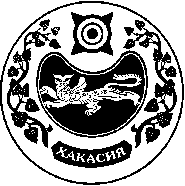 СОВЕТ ДЕПУТАТОВ  УСТЬ-БЮРСКОГО  СЕЛЬСОВЕТАОтветственный исполнитель муниципальной программы  Администрация Усть-Бюрского сельсовета Отчетный период 2022 год Дата составления отчета 01.03.2023г. Непосредственный исполнитель Заместитель главного бухгалтера по экономическим вопросам Рассказова Т.А. 2-20-63 (должность, ФИО, номер телефона) Заместитель главного бухгалтера по экономическим вопросам Рассказова Т.А. 2-20-63 № п/п Наименование     программы План на 2022 год План на 2022 год Кассовые расходы с начала 2022 годаКассовые расходы с начала 2022 годаКассовые расходы с начала 2022 годаВыполнено с начала  года %   (гр. 10*100/ гр.6) Информация о выполненных мероприятиях Примечания  (причины частичного или полного неисполнения каких-либо мероприятий Программы) № п/п Наименование     программы МБ РХ РФ Всего МБ РХ РФ Всего Выполнено с начала  года %   (гр. 10*100/ гр.6) Информация о выполненных мероприятиях Примечания  (причины частичного или полного неисполнения каких-либо мероприятий Программы) 1 2 3 4 5 6 7 8 9 10 11 12 13 1. Помнить и хранить208,4208,4 193,8193,8 93,0 10,2 – приобретение 2-х памятников ветеранам ВОВ;66,4 – спецвыпуск «Усть-Бюрский вестник»;13,9 – подарки детям войны;3,5 – канцелярия в музей;99,8 – стенды в музейную комнату для СДК.      Наименование       
       показателя         Единица 
измеренияЗначение целевого показателяЗначение целевого показателяЗначение целевого показателя      Наименование       
       показателя         Единица 
измеренияутверждено в    
муниципальной     программе     
достигнутооценка в   
баллахИздание спецвыпуска «Усть-Бюрские вести» шт.44+1Кол-во проведенных экскурсий в мини музеешт.1714-1Кол-во посетителей музейных комнатчел.273249-1Кол-во пожилых людей, поздравленных с днем рождения шт.4242+1Кол-во установленных памятников ветеранам ВОВ  шт.23+1Количество фамилий с ветеранами ВОВ, добавленных на стелушт.014+1Использование финансовых средствшт.93,093,0+1    Х             Х             Х     5/7Оценка эффективности     
муниципальной программы
по итоговой сводной      
оценке, процентов        Оценка эффективности-71%. Средний уровень эффективности программы  Оценка эффективности-71%. Средний уровень эффективности программы  Оценка эффективности-71%. Средний уровень эффективности программы  Оценка эффективности-71%. Средний уровень эффективности программы  